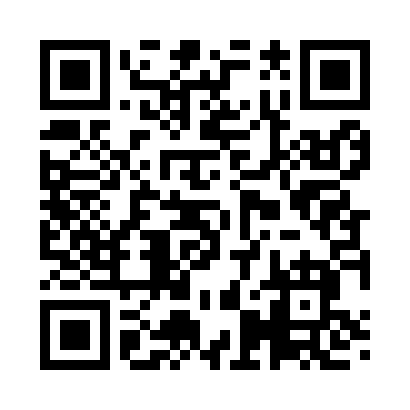 Prayer times for Coney Island, Minnesota, USAMon 1 Jul 2024 - Wed 31 Jul 2024High Latitude Method: Angle Based RulePrayer Calculation Method: Islamic Society of North AmericaAsar Calculation Method: ShafiPrayer times provided by https://www.salahtimes.comDateDayFajrSunriseDhuhrAsrMaghribIsha1Mon3:395:331:195:289:0510:592Tue3:405:341:195:289:0510:593Wed3:405:341:195:289:0410:584Thu3:415:351:205:289:0410:575Fri3:435:361:205:289:0410:576Sat3:445:361:205:289:0310:567Sun3:455:371:205:289:0310:558Mon3:465:381:205:289:0210:549Tue3:475:391:205:289:0210:5310Wed3:485:391:215:289:0110:5211Thu3:505:401:215:289:0110:5112Fri3:515:411:215:289:0010:5013Sat3:525:421:215:278:5910:4914Sun3:545:431:215:278:5910:4715Mon3:555:441:215:278:5810:4616Tue3:575:451:215:278:5710:4517Wed3:585:461:215:278:5610:4418Thu4:005:471:215:278:5610:4219Fri4:015:481:215:268:5510:4120Sat4:035:491:215:268:5410:3921Sun4:045:501:225:268:5310:3822Mon4:065:511:225:268:5210:3623Tue4:085:521:225:258:5110:3524Wed4:095:531:225:258:5010:3325Thu4:115:541:225:258:4910:3126Fri4:135:551:225:248:4810:3027Sat4:145:561:225:248:4710:2828Sun4:165:571:225:248:4510:2629Mon4:185:581:225:238:4410:2530Tue4:195:591:215:238:4310:2331Wed4:216:001:215:228:4210:21